SDAT – sběr dat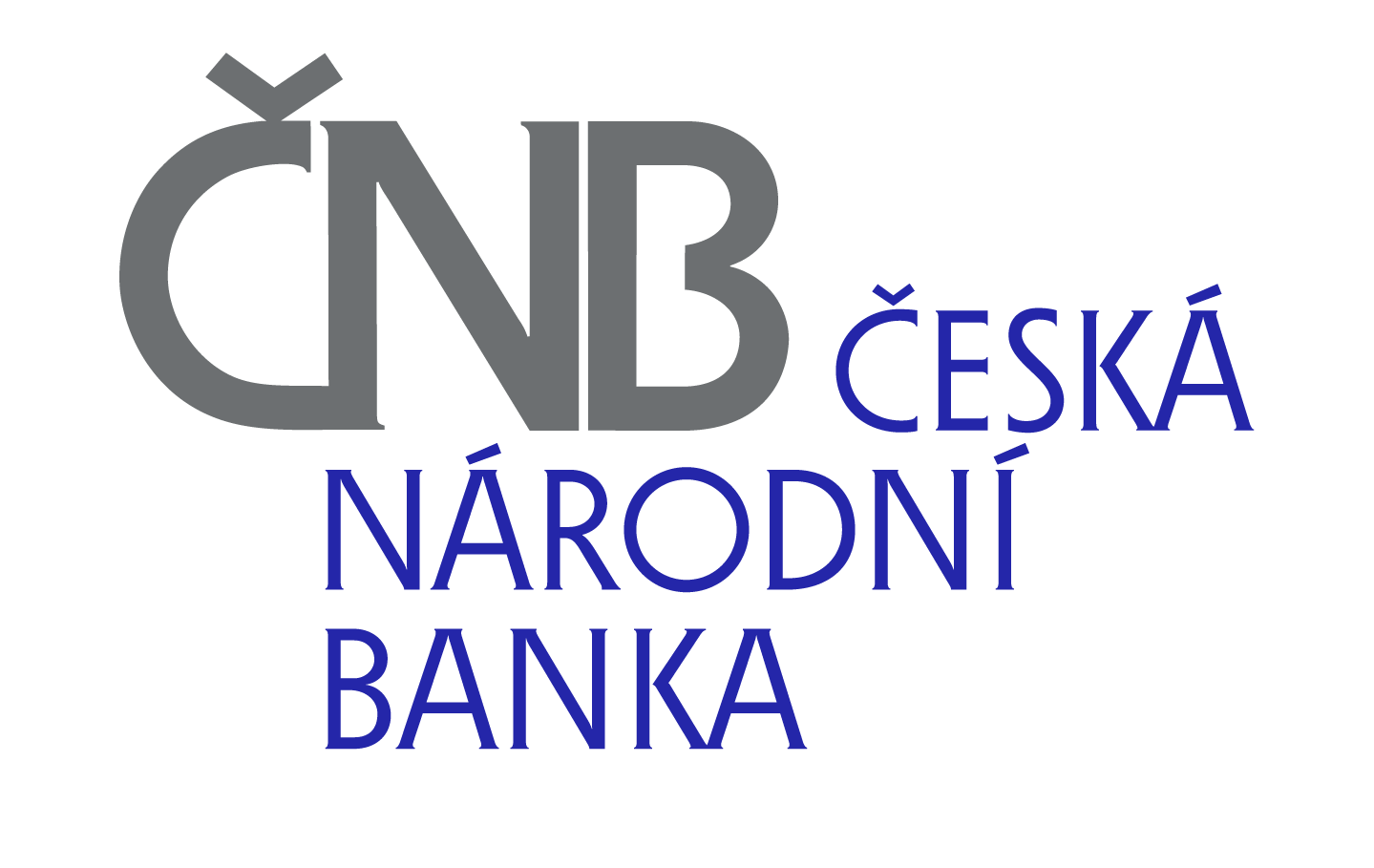 SDAT – testování metodiky vykazovacího rámce MKTVerze: 1.0Identifikace dokumentuHistorie dokumentuObsah1.	Testování mezivýkazových kontrol	41.1.	Úvod	41.2.	TRAF11_01	42.	Testování přechodného stavu PNDG (pouze výkaz TRAFIM10)	82.1.	Úvod	82.2.	Scénář PNDG => RJCT	82.3.	Scénář PNDG => ACPT	8Testování mezivýkazových kontrolÚvodVykazovací rámec MKT v aktuálně platné metodice (MKT20201101) obsahuje 3 Skupiny MVK:TRAF11_01: Kontroly mezi výkazy TRAFIM11, TRAFIM10, TRAFIM20, TRAFIM00, TRAFIM30, REFFIM10, PERFIM30;SETF50_01: Kontroly mezi výkazy SETFIM50, REFFIM20, PARFIM40;TRAF12_01: Kontroly mezi výkazy TRAFIM12, TRAFIM10, TRAFIM40, PARFIM40.Dané Skupiny MVK se pak dělí do jednotlivých setů (viz Výkazy - Detail výkazu - Kontroly MVK - Skupiny). Dané sety jsou pak tvořeny tak, aby věcně spojily vybrané transakční výkazy (nebo jeden) a výkaz/výkazy číselníkové (žádný, jeden, více). Sety jsou tvořeny na základě věcné vazby.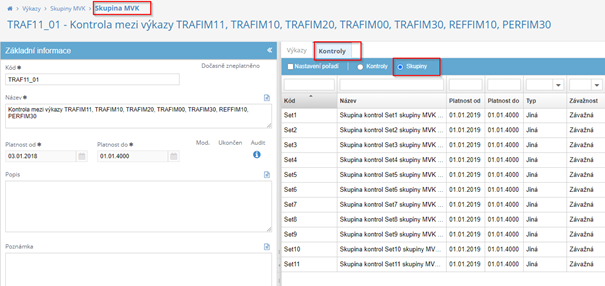 Vlastníkem Skupiny MVK je vždy transakční výkaz (tedy TRAFIM11 nebo TRAFIM12 nebo SETFIM50 v závislosti na Skupině MVK).Proces zpracování MVK bude spouštěn 1 x denně v ranních hodinách.Další informace k vykazovacímu rámci MKT a jeho implementaci v SDAT jsou dostupné na adrese https://www.cnb.cz/cs/statistika/sdat/mkt/TRAF11_01Transakce a číselníkové záznamy vstupující do MVKTransakční výkazyV rámci zpracování MVK se u transakčních výkazů kontrolují aktuálně platné akceptované (ACPT) a čekající (PNDG - pouze výkaz TRAFIM10) transakce na základě provedení jednovýkazových kontrol (JVK).Transakce, které již jednou prošly úspěšně MVK kontrolami a nebyla na nich provedena změna, do MVK opakovaně nevstupují.MVK na transakčních jsou tedy prováděny pro transakce, které jsou od posledního spuštění zpracování MVK:nové a po provedení JVK ve stavu akceptované a čekající,změněné a po provedení JVK ve stavu akceptované,došlo ke změně stavu transakce z čekající (PNDG) na odmítnutý (RJCT),chybné po předchozím běhu zpracování MVK.Číselníkové výkazyDo kontrol vstupují vždy aktuálně platná data tohoto Výkazu za danou Vykazující osobu.Zahájení testováníZaslání a zpracování dat číselníkových a transakčních výkazůV prvním kroku zaslat číselníkové výkazy PERFIM30 a REFFIM10 a v protokolu zkontrolovat, že zaslané záznamy "Položek číselníku" byly akceptované (pouze akceptovaná data jsou používána v MVK). Tento krok lze vynechat, pokud má Osoba v SDAT TEST již akceptovaná potřebná data číselníkových výkazů.V případě existence odmítnutých dat číselníkových výkazů je třeba zvážit, zda mají být data pro prováděný test MVK opravena a případně zaslat jejich opravu.V druhém kroku  zaslat záznamy Transakcí výkazů TRAFIM10, TRAFIM20 a TRAFIM30 (nemusí být zaslány všechny výkazy, stačí zaslat výkazy, které má Osoba připraveny)  a v protokolu zkontrolovat, zda byly záznamy Transakcí akceptované (ACPT) nebo jsou ve stavu čekající (PDNG) (pouze tato data se účastní MVK).Tento krok lze vynechat, pokud má Osoba v SDAT TEST již akceptované Transakce, nad kterými mají být provedené MVK.V případě existence odmítnutých dat transakčních výkazů je třeba zvážit, zda mají být data pro prováděný test MVK opravena a případně zaslat jejich opravu.Ve třetím kroku zaslat záznamy Transakcí výkazu TRAFIM11 a v protokolu zkontrolovat, zda byla záznamy Transakcí akceptované (ACPT) (pouze tato data se účastní MVK).Tento krok lze vynechat, pokud má Osoba v SDAT TEST již akceptované Transakce, nad kterými mají být provedené MVK.V případě existence odmítnutých dat transakčních výkazů je třeba zvážit, zda mají být data pro prováděný test MVK opravena a případně zaslat jejich opravu.Po zpracování Vydání výskytu výkazu TRAFIM11 se vytvoří tzv. Plán MVK pro Skupinu TRAF11_01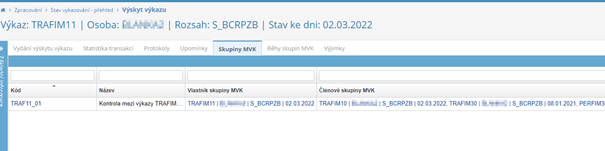 Zpracování MVKPokud byl pro Osobu úspěšně zpracován výkaz TRAFIM11, dojde v SDAT TEST ke zpracování aktivovaných MVK nad množinou akceptovaných (ACPT) nebo čekajících (PDNG - pouze výkaz TRAFIM10) Transakcí.  Výsledky budou k dispozici v protokolu o zpracování MVK.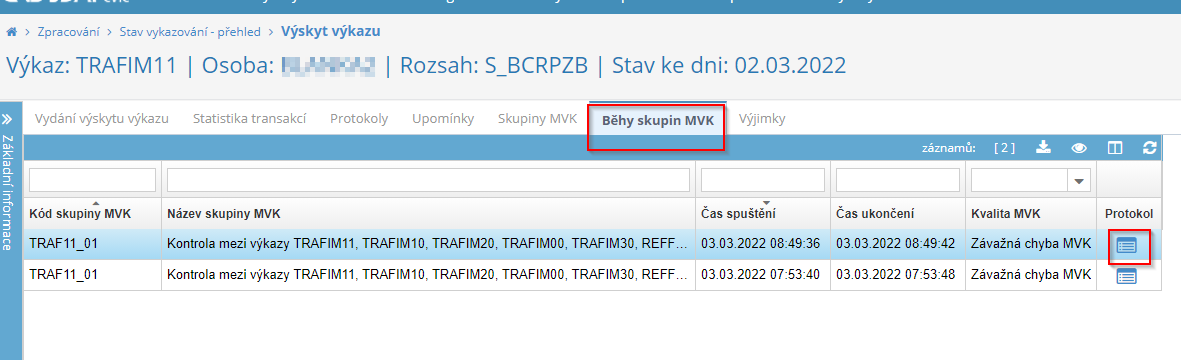 Pokračování testováníZaslání a zpracování dat číselníkových a transakčních výkazůV případě potřeby zaslat chybějící záznamy nebo jiné změny dat číselníkových výkazů PERFIM30 a REFFIM10 a v protokolu zkontrolovat, že zaslané záznamy "Položek číselníku" byly akceptované.V případě existence odmítnutých dat číselníkových výkazů je třeba zvážit, zda mají být data pro prováděný test MVK doplněna nebo opravena a případně zaslat jejich opravu či doplnění.Pro MVK bude používán aktualizovaný stav všech platných záznamů "Položek číselníku" daných číselníkových výkazů za vykazující osobu.Zaslat opravy Transakcí, které byly v protokolu o zpracování MVK uvedeny jako chybné (RJCT). V protokolu o zpracování Vydání výskytu výkazu zkontrolovat, zda byly záznamy Transakcí po provedení JVK akceptované (ACPT) nebo jsou ve stavu čekající (PDNG  - pouze výkaz TRAFIM10).  Ve výkazech  TRAFIM10, TRAFIM20  a TRAFIM11 musí být zasláno zrušení Transakce a následně musí být Transakce zaslána jako nová.Ve výkazu TRAFIM30 zaslat změnu Transakce (T0024 = 'AMND')..Zaslat případně chybějící Transakce  a v protokolu o zpracování Vydání výskytu výkazu zkontrolovat, zda byly záznamy Transakcí akceptované (ACPT) nebo jsou ve stavu čekající (PDNG - pouze výkaz TRAFIM10).Zpracování MVKPokud bylo pro Osobu úspěšně zpracováno nějaké Vydání výkazu TRAFIM11, TRAFIM10, TRAFIM20 nebo TRAFIM30 nebo byly v posledním běhu MVK zjištěny  nějaké chyby, dojde v SDAT TEST ke zpracování aktivovaných MVK nad množinou změněných akceptovaných (ACPT) nebo čekajících (PDNG  - pouze výkaz TRAFIM10) Transakcí nebo chybných Transakcí. Výsledky budou k dispozici v protokolu o zpracování MVK. Transakce, které již jednou prošly úspěšně MVK kontrolami a nebyla na nich provedena změna, nebudou do MVK opakovaně vstupovat.Testování přechodného stavu PNDG (pouze výkaz TRAFIM10)ÚvodCílem scénářů je otestovat přechod transakce z přechodného stavu pending (PNGD) do cílových stavů Accepted (ACPT) nebo Rejected (RJCT) na základě interpretace příslušných JVK kontrol.Pro test je klíčový obsah číselníku  FIRDS_FININSTRUMENTS v okamžiku prvního nebo opakovaného zpracování transakce.Opakované zpracování transakcí ve stavu PNDG je navázáno na denní aktualizaci externích číselníků ESMA. Transakce v uvedeném stavu po dobu 7 dní vstupují do opakovaného zpracování a jsou znovu vyhodnocovány příslušné kontroly vůči aktualizovaným číselníkům.Scénář PNDG => RJCTPro test lze použít jakýkoliv ISIN nevyskytující se ve FIRDS číselníku, dle vlastního uvážení. Lze např. použít ISIN kódy ze země Arabské Emiráty: AEA003001012, AED000901010. Po 7 dnech bude transakce převedena do stavu RJCT.Scénář PNDG => ACPTPřípravu pro tento scénář je třeba dohodnout na mailu sdat@cnb.cz. Probíhat bude přibližně takto:Dohodnutý den před  9:00 správa systému ČNB odstraní z číselníku FIRDS_FININSTRUMENTS platný  záznam s kódem dohodnutého ISINu. Výběr platného záznamu ISIN je potřeba volit v souladu s vyplněním pole FIM0041 Datum a čas obchodování.Transakce s tímto ISIN kódem zaslané od 9:00 přibližně do 15:00 budou přijaty do stavu PNDG.Pravidelná automatická denní aktualizace číselníku FIRDS_FININSTRUMENTS. (ZPRAC_FIRDS_FININSTRUMENTS) vrátí zpět záznam pro smazaný ISIN kód. Aktualizace je spouštěna cca v 15:30 hod.Následný proces opakovaných kontrol  (ZPRAC_JVK_OPAK_TRAN) převede transakce s dohodnutým kódem ISIN do stavu ACPT. Proces je spouštěn cca v 17:00.Název dokumentu:SDAT - testování metodiky vykazovacího rámce MKTVerze dokumentu:1.0Projekt:	SDAT – sběr datAutor:ČNB, NESS Czech s.r.o.,DatumVerzePopis verze a změn oproti verzi předchozí2022-03-071.0Úvodní verze dokumentuTestování MVK – TRAF11_01Testování přechodného stavu - PNDG